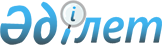 Хромтау аудандық мәслихатының 2020 жылғы 20 қаңтардағы № 408 "2020-2022 жылдарға арналған Хромтау қаласының бюджетін бекіту туралы" шешіміне өзгерістер енгізу туралы
					
			Мерзімі біткен
			
			
		
					Ақтөбе облысы Хромтау аудандық мәслихатының 2020 жылғы 6 қарашадағы № 528 шешімі. Ақтөбе облысының Әділет департаментінде 2020 жылғы 16 қарашада № 7645 болып тіркелді. Мерзімі өткендіктен қолданыс тоқтатылды
      Қазақстан Республикасының 2008 жылғы 4 желтоқсандағы Бюджет Кодексінің 109-1 бабына және Қазақстан Республикасының 2001 жылғы 23 қаңтардағы "Қазақстан Республикасындағы жергілікті мемлекеттік басқару және өзін-өзі басқару туралы" Заңының 6 бабына сәйкес, Хромтау аудандық мәслихаты ШЕШІМ ҚАБЫЛДАДЫ:
      1. Хромтау аудандық мәслихатының 2020 жылғы 20 қаңтардағы № 408 "2020-2022 жылдарға арналған Хромтау қаласының бюджетін бекіту туралы" (нормативтік құқықтық актілерді мемлекеттік тіркеу Тізілімінде № 6788 тіркелген, 2020 жылғы 31 қаңтарда Қазақстан Республикасы нормативтік құқықтық актілерінің электрондық түрдегі эталондық бақылау банкінде жарияланған) шешіміне келесідей өзгерістер енгізілсін:
      1 тармақта:
      1) тармақшасында:
      кірістер - "1 158 733,0" сандары "1 193 866,0" сандарымен ауыстырылсын;
      оның ішінде:
      трансферттер түсімдері - "996 643,0" сандары "1 031 776,0" сандарымен ауыстырылсын;
      2) тармақшасында:
      шығындар - "1 202 931,6" сандары "1 238 064,6" сандарымен ауыстырылсын.
      2. Көрсетілген шешімдегі 1 қосымша осы шешімнің қосымшасына сәйкес жаңа редакцияда жазылсын.
      3. "Хромтау аудандық мәслихатының аппараты" мемлекеттік мекемесі заңнамада белгіленген тәртіппен осы шешімді Ақтөбе облысы Әділет департаментінде мемлекеттік тіркеуді қамтамасыз етсін.
      4. Осы шешім 2020 жылғы 1 қаңтардан бастап қолданысқа енгізіледі. 2020 жылға арналған Хромтау қаласының бюджеті
					© 2012. Қазақстан Республикасы Әділет министрлігінің «Қазақстан Республикасының Заңнама және құқықтық ақпарат институты» ШЖҚ РМК
				
      Хромтау аудандық 
мәслихатының сессия төрағасы 

А. Габбасов

      Хромтау аудандық 
мәслихатының хатшысы 

Д. Мулдашев
Хромтау аудандық мәслихаттың 2020 жылғы 6 қарашадағы 
№ 528 шешіміне қосымшаХромтау аудандық мәслихаттың 2020 жылғы 20 қаңтардағы № 408 шешіміне 1 қосымша
Санаты
Санаты
Санаты
Санаты
сомасы 
(мың теңге)
Сыныбы
Сыныбы
Сыныбы
сомасы 
(мың теңге)
Кіші сыныбы
Кіші сыныбы
сомасы 
(мың теңге)
Атауы
сомасы 
(мың теңге)
1. Кірістер
1 193 866,0
1
Салықтық түсімдер
162 090,0
01
Табыс салығы
42 478,0
2
Жеке табыс салығы
42 478,0
04
Меншікке салынатын салықтар
119 612,0
1
Мүлікке салынатын салықтар
4 272,0
3
Жер салығы
9 880,0
4
Көлік құралдарына салынатын салық
105 460,0
4
Трансферттердің түсімдері
1 031 776,0
02
Мемлекеттік басқарудың жоғары тұрған органдарынан түсетін трансферттер
1 031 776,0
3
Аудандардың (облыстық маңызы бар қаланың) бюджетінен түсетін трансферттер
1 031 776,0
функционалдық топ
функционалдық топ
функционалдық топ
функционалдық топ
функционалдық топ
сомасы 
(мың теңге)
кіші функция
кіші функция
кіші функция
кіші функция
сомасы 
(мың теңге)
Бюджеттік бағдарламалардың әкiмшiсі
Бюджеттік бағдарламалардың әкiмшiсі
Бюджеттік бағдарламалардың әкiмшiсі
сомасы 
(мың теңге)
бағдарлама
бағдарлама
сомасы 
(мың теңге)
атауы
сомасы 
(мың теңге)
1
2
3
4
5
6
II. Шығындар
1 238 064,6
01
Жалпы сипаттағы мемлекеттiк қызметтер
69 172,0
1
Мемлекеттiк басқарудың жалпы функцияларын орындайтын өкiлдi, атқарушы және басқа органдар
69 172,0
124
Аудандық маңызы бар қала, ауыл, кент, ауылдық округ әкімінің аппараты 
69 172,0
001
Аудандық маңызы бар қала, ауыл, кент, ауылдық округ әкімінің қызметін қамтамасыз ету жөніндегі қызметтер
69 172,0
04
Білім беру
556 569,0
1
Мектепке дейінгі тәрбие және оқыту
556 569,0
124
Аудандық маңызды бар қала,ауыл,кент,ауылдық округ әкімінің аппараты
556 569,0
004
Мектепке дейінгі тәрбиелеу және оқыту және мектепке дейінгі тәрбиелеу және оқыту ұйымдарында медициналық қызмет көрсетуді ұйымдастыру
261 161,0
041
Мектепке дейінгі білім беру ұйымдарында мемлекеттік білім беру тапсырысын іске асыруға
295 408,0
06
Әлеуметтiк көмек және әлеуметтiк қамсыздандыру
24 658,0
2
Әлеуметтік көмек
24 658,0
124
Аудандық маңызы бар қала, ауыл, кент, ауылдық округ әкімінің аппараты 
24 658,0
003
Мұқтаж азаматтарға үйде әлеуметтік көмек көрсету
24 658,0
07
Тұрғын үй- коммуналдық шаруашылық
522 345,6
3
Елді-мекендерді көркейту
522 345,6
124
Аудандық маңызы бар қала, ауыл, кент, ауылдық округ әкімінің аппараты 
522 345,6
008
Елді мекендердегі көшелерді жарықтандыру
64 000,0
009
Елді мекендердің санитариясын қамтамасыз ету
30 000,0
011
Елді мекендерді абаттандыру мен көгалдандыру
428 345,6
12
Көлік және коммуникация
65 320,0
1
Автомобиль көлігі
65 320,0
124
Аудандық маңызы бар қала, ауыл, кент, ауылдық округ әкімінің аппараты
65 320,0
013
Аудандық маңызы бар қалаларда, ауылдарда, кенттерде, ауылдық округтерде автомобиль жолдарының жұмыс істеуін қамтамасыз ету
60 000,0
045
Аудандық маңызы бар қалаларда, ауылдарда, кенттерде, ауылдық округтерде автомобиль жолдарын күрделі және орташа жөндеу
5 320,0
8
Бюджет қаражаттарының пайдаланылатын қалдықтар
44 198,6
01
Бюджет қаражаты қалдықтары
44 198,6
1
Бюджет қаражатының бос қалдықтары
44 198,6